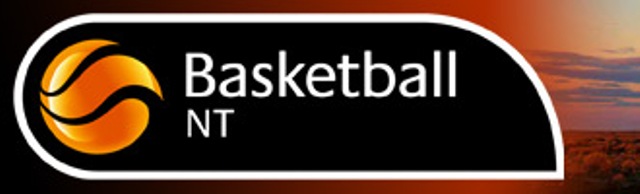 LEVEL ONE SCOREBENCH COURSE When:	      Sunday March 6th (1.00pm ~ 5.00pm)Where: 	Casuarina Club (Darbin Room)Cost: 		Free!Who can attend: Anyone wanting to become a Level 1 Scorebench Official or anyone who wants to learn how to correctly do the scoresheet and operate the game clock.